Publicado en Madrid el 24/04/2018 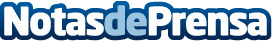 Los ksimeritos, un juguete estrella cargado de valoresProcedentes de México, llegan los Ksimeritos, unos juguetes que están causando furor entre los más pequeños. Ksi-meritos.net, el portal especializado e importadores de ksimeritos en España, presenta estos simpáticos muñecosDatos de contacto:Ksimeritos Nota de prensa publicada en: https://www.notasdeprensa.es/los-ksimeritos-un-juguete-estrella-cargado-de Categorias: Internacional Nacional Juegos Entretenimiento Consumo Ocio para niños http://www.notasdeprensa.es